Calendrier des activités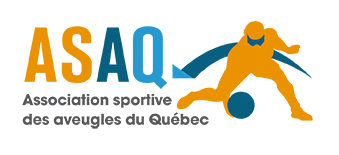 Goalball récréatif à QuébecAutomne 2023DateActivitéHoraireLieuLundi 11 septembreGoalball récréatif18h30 à 20h30Gymnase de l’IRDPQ525, boulevard Wilfrid-HamelLundi 18 septembreGoalball récréatif18h30 à 20h30Gymnase de l’IRDPQ525, boulevard Wilfrid-HamelLundi 25 septembreGoalball récréatif18h30 à 20h30Gymnase de l’IRDPQ525, boulevard Wilfrid-HamelLundi 2 octobreGoalball récréatif18h30 à 20h30Gymnase de l’IRDPQ525, boulevard Wilfrid-HamelLundi 9 octobreGoalball récréatif18h30 à 20h30Gymnase de l’IRDPQ525, boulevard Wilfrid-HamelLundi 16 octobreGoalball récréatif18h30 à 20h30Gymnase de l’IRDPQ525, boulevard Wilfrid-HamelLundi 23 octobreGoalball récréatif18h30 à 20h30Gymnase de l’IRDPQ525, boulevard Wilfrid-HamelLundi 30 octobreGoalball récréatif18h30 à 20h30Gymnase de l’IRDPQ525, boulevard Wilfrid-HamelLundi 6 novembreGoalball récréatif18h30 à 20h30Gymnase de l’IRDPQ525, boulevard Wilfrid-HamelLundi 13 novembreGoalball récréatif18h30 à 20h30Gymnase de l’IRDPQ525, boulevard Wilfrid-HamelLundi 20 novembreGoalball récréatif18h30 à 20h30Gymnase de l’IRDPQ525, boulevard Wilfrid-HamelLundi 27 novembreGoalball récréatif18h30 à 20h30Gymnase de l’IRDPQ525, boulevard Wilfrid-HamelLundi 4 décembreGoalball récréatif18h30 à 20h30Gymnase de l’IRDPQ525, boulevard Wilfrid-HamelLundi 11 décembreGoalball récréatif18h30 à 20h30Gymnase de l’IRDPQ525, boulevard Wilfrid-Hamel